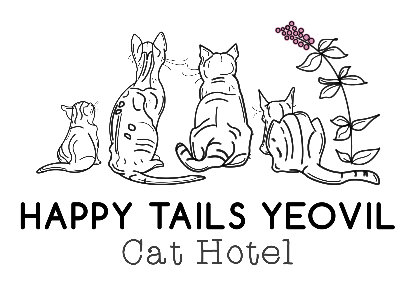 100 West Coker Road, Yeovil BA20 2JGpets@happytailsyeovil.co.ukTerms and Conditions of Boarding Happy Tails Yeovil Cat Hotel is run in a friendly and flexible manner, but for legal reasons and for the safety and wellbeing for all concerned we need to state our terms, which Owners are deemed to have accepted by placing their cats here to board. ViewingsTo maximise security and limit disruption to our current guests’ viewings, if necessary, are on a pre-arranged appointment basis only. Opening TimesWe take care of your cats 7 days a week and open for arrivals and departures Monday – Saturday on a pre-arranged appointment basis between the following hours:09:00 – 11:30 & 16:00 – 17:30We are closed Sundays, Christmas Eve, Christmas Day, Boxing Day and New Years Day for arrivals and departures.Please ensure you provide an emergency contact to collect should you get delayed beyond your collection date.Please transport your cat in a secure pet carrier.If cats are not collected within 14 days of the date on which he/she is due to leave the cattery and no communication is received from the Owner, a decision to rehome the cat/s will be made at the cattery owner’s discretion.Prices and Payment Terms from 1st April 2023The daily rate includes food, heating, litter and comfort items. 1 Cat £13.00 per day/per room*2 Cats sharing a standard room £18.00 per day3 Cats sharing the family suite £23.00 per day4 Cats sharing the family suite £28.00 per day5 cats sharing the family suite £33.00 per day*Should cats from the same household require separate rooms they will be charged accordingly.Prices are per day and drop-off and collection days are charged as full days. Payment is required upon arrival via cash, card or bank transfer and no refunds will be issued should you decide to return early.We are unable to reserve a specific room and we are unable to hold rooms provisionally pending confirmation.Please complete the booking form prior to arrival and bring it with you on the arrival day with the vaccination card.  A deposit of £20 per cat is required to secure the booking. This is non-refundable. We require 4 weeks’ notice of cancellation after which time the cancellation fee is the full booking fee. Changing the original booking dates is also classed as cancelling the original booking and rebooking new dates.Health and Well-being In accordance with animal welfare, a condition of boarding is that your pet is in a fit and healthy condition and has proof of vaccination and all medical conditions must be declared upon admission. All cats must be fully vaccinated against feline enteritis and Feline influenza. Vaccination must have been in the past 12 months and not less than 14 days prior to boarding. A valid and up to date vaccination card is required to be presented at check in.  Cats must also have been treated for fleas and worms according to the directions and with an effective product. If cats are shown to have fleas or worms during their stay they will be treated at the Cattery and the cost charged upon departure.  Unneutered toms over the age of 7 months cannot be accepted for boarding. For safety reasons please remove collars prior to your cats stay (flea collars are not deemed as suitable flea control).In the interest of health and hygiene to all our guests we reserve the right to refuse entry to any cat which we believe to be unvaccinated, carrying an infectious illness or appear unfit for boarding. If your cat should appear unwell whilst in our care, we will first contact your Vet. If this, for any reason, is not possible we will enlist the services of our own Vet, and fees may be applicable. Any fees incurred because of a pre-existing condition will be the responsibility of the Owner and must be paid for on collection. We will ask you to complete the Authorisation for veterinary treatment form.If a cat requires medicines to be given during its stay, full details of the medication and its method of administration must be given, preferably at the time of booking. Sufficient medication to last the length of booked stay must be provided by the Owner. A Medication Statement will be completed at the start of the cats stay confirming all the details of medication, dosage, method of administration etc. We are unable to administer injectable medication.Cats are boarded at the sole risk of the Owner and whilst every care will be taken, Happy Tails Yeovil Cat Hotel cannot be liable for illness, injury or death of any animal in their care. Comfort and FoodAll bedding, scratchers and toys are provided but Owners are welcome to bring anything that may help the cat settle in (within reason and subject to size and cleanliness).If cats require a Veterinary prescribed diet, sufficient amounts must be provided by the Owner to last the length of booked stay. Otherwise they will be fed what is detailed on the booking form.Happy Tails Yeovil Cat Hotel reserves the right to photograph and/or video cats and use the images, with or without the cat’s name.  If you do not want your cats’ images to be used please tick the appropriate box on the Booking form.  No personal details beyond, occasionally, the cat’s first name and/or breed will be used in any caption.Name of Cat/s:……………………………………………………………………………………………………………………………………..As the Owner of the above cat(s) I agree to the terms and conditions and associated forms which apply to this and all subsequent stays at Happy Tails Yeovil Cat Hotel (subject to updating personal/medical information at each stay)Owner signature:………………………………………………………………………………………………………………………………Print Name:……………………………………………………………… Date:………………………………………………………………100 West Coker Road, Yeovil, BA20 2JGDear Client,   Thank you for booking your cat/s with Happy Tails Yeovil Cat Hotel.   So that we can care for him/her/them as well as we would wish, we need to ensure that we have up to date information on his/her/their food and other requirements. We also need to record current information on his/her/their health, on any special veterinary care your cat/s may need and authorisation from you for veterinary treatment in the event of your cat/s becoming ill.These days the administration of medicines requires permission from the cat’s owners. While the strengthening of legislation is good, it means we must ask clients to consider all the problems that might possibly arise while their cat/s are in our care, however unlikely. On rare occasions, a cat may develop a serious illness.  Should this occur we need to be able to act.  For this reason, we ask for details of your cat’s vet and for you to complete a Veterinary Authorisation Form below and return it to us with the booking form. Naturally, it may seem a little startling to be asked to give permission for veterinary care, yet whilst such illnesses are exceptionally rare, as a precaution we need to know your wishes and preferences. Actions are not undertaken lightly, we would have contacted you if possible, and your named contact and your vet to guide us in the event of serious illness. Please let us have any extra information you feel may be helpful to us or call us to talk through any concerns you may have. You will not have to sign the Veterinary Authorisation Form each time your cat/s stays with us. With kind regardHappy Tails Yeovil Cat HotelPlease cut here & return………………………………………………………………………………………………………………………………………………………………………………… Authorisation for Veterinary TreatmentOWNER’S NAME…............……………………………………..........................................................................................................OWNER’S ADDRESS…………………………………………………………………………………................................................................................................................................................................................................................................................................... CAT/S NAME/S………………................................................................................................................................................. I agree that, in the case of a suspected illness, a veterinary surgeon may be contacted, my cat/s examined, and investigations (e.g. Blood tests, X-rays etc.) performed, if thought to be required. I agree to Happy Tails Yeovil Cat Hotel administering any prescribed treatments the vet considers advisable. I understand that any tests and treatment will be at my own expense and charged to my account. I also give consent for euthanasia should this be recommended on humane grounds by the veterinary surgeon caring for my cat, in consultation with my own veterinary surgeon and/or named contact person. I have discussed options for dealing with my pet with Happy Tails Yeovil Cat Hotel. SIGNED …………………..............………………….......................  DATE ……..........................................................Data Protection Notice and Permission to hold contact details for all clients of Happy Tails Yeovil Cat Hotel To comply with the current legislation on data protection we must tell you what personal data we hold about you, why we hold it and have your permission to retain it.  We store data about clients to ensure we can contact them by mail, telephone or email:In an emergencyTo remind me of appointments/bookings and confirm drop off/collection timesPet updates while your cat is a guestany special offersYou can opt-out of any marketing contacts if you wish by ticking the appropriate box on the form below.
Any data we hold will not be provided to any other person or business except as required by law.You may request to see all the personal data we hold on you (we are allowed 30     	   days to provide itWe only keep your data for the reasons outlined aboveWe destroy your data if we have had no contact with you for 2 yearsFor the smooth and efficient running of Happy Tails Yeovil Cat Hotel we need to keep a record ofo   Your nameo   Your Addresso   Your landline and mobile telephone numberso   Your email addresso   Contact details of another responsible person in case of emergencyo   The details of your pet/so   The name and telephone number of your veterinary surgeonFor us to be able to hold these records we need your permission so please complete this form.Your full name: 	_____________________________________I agree that Happy Tails Yeovil Cat Hotel may contact me, my veterinary surgeon or my named emergency contact as necessary     	   	In an emergency                               	  	  	      	To remind me of appointments/bookings and confirm drop off/collection timesPet updates while your cat is a guestAny special offers	*I understand I can opt out of further marketing contact at any time on request.Signature ___________________________________Clients must tick the first two boxes. Ticking the subsequent boxes is optional.